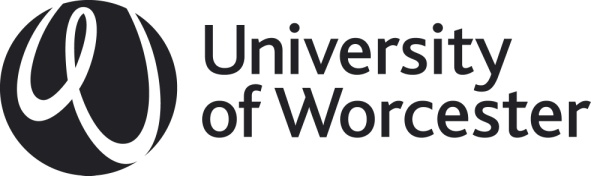 Collaborative Partnerships Institutional Approval: Articulation Arrangement Approval Report  Scgool:Author of Form:Name of prospective partner institution/organisation:Contact details of prospective partner institution/organisation:Type of organisation and nature of proposed relationship (give brief summary)Programme arrangementPlease attach and confirm the following:1	AQU Due Diligence Report 2	Site Visit report 3	Curriculum mapping report School Approval Sign Off The School has reviewed the proposed articulation arrangement and the associated partner and is satisfied that the proposal is consistent with the principles and criteria set out in the University Collaborative Academic Provision Policy, that due process has been followed, and the partner’s programme is comparable in standard to the UW award with which it will be articulated. Author of document Course leader of articulated UW course(s)Head of SchoolJuly 2019 1Give brief details of the nature of the organisation/institution and its funding.[eg is it an HEI, FEC, private sector organisation, registered company or charity etc; is it for profit/not for profit etc; size, length of time established]2Proposed partner web address. 3Give brief details of the rationale for the articulation arrangement proposed (subject area, level, number of potential students etc.) and how it relates to Institute strategy.4UKVI implications (discuss with Head of International and Assistant Registrar (Admissions))5Give details of the intended linked programme of the partner (award title, length, credits, accreditation etc). 6Give details of the intended UW award(s) to which the articulation arrangement will relate (award title, point of entry etc. together with any additional requirements that student must meet, eg language requirements). 7Give brief details of the quality assurance arrangements for the intended linked programme of the partner (eg external examining, accreditation, partner quality assurance policies, especially as to how they relate to the assurance of academic standards).8Give details of the University/ School involvement with the proposed partner (eg meetings, support, design, delivery, other collaborative arrangements in existence).9Give details (name and responsibilities) of the person(s) who will take responsibility for managing the partnership on behalf of the School/University.10Give details of the intended arrangements that will be in place to support student transition (before, during and after transfer to UW).11Give brief details of the arrangements for marketing/promoting the link and ensuring publicly available materials conform with University policy. 12Give brief details of any financial arrangements associated with the intended arrangement (eg discounted fees, commission payments etc).13Give details of any other special conditions or features of the proposal that are relevant.Are there any matters arising from the due diligence report that require risk management?Are there any matters arising from the site visit that should be brought to the attention of the approving committee? Is the School satisfied that students entering from the partner programme will have undertaken an equivalent level and volume of relevant learning?Signature NameDate Signature NameDate Signature NameDate 